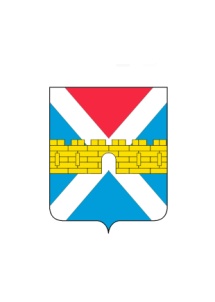 АДМИНИСТРАЦИЯ  КРЫМСКОГО  ГОРОДСКОГО  ПОСЕЛЕНИЯ КРЫМСКОГО РАЙОНАПОСТАНОВЛЕНИЕот  29.12.2018                                                                                                                         № 1303город КрымскО внесении изменений в постановление администрации Крымского городского поселения Крымского района от 3 ноября 2017 года №1508 
«Об утверждении муниципальной программы «Муниципальная политика и развитие гражданского общества в Крымском городском поселении Крымского района» на 2018-2020 годы»На основании пункта 11 статьи 27 Федерального закона от 6 октября 2003 года № 131-ФЗ «Об общих принципах организации местного самоуправления в Российской Федерации», статьи 16 Устава Крымского городского поселения Крымского района, п о с т а н о в л я ю:1.Внести в приложение «Муниципальная программа «Муниципальная политика и развитие гражданского общества в Крымском городском поселении Крымского района»  на 2018 - 2020 годы» к постановлению администрации Крымского городского поселения Крымского района от 3 ноября 2017 года №1508 «Об утверждении муниципальной программы «Муниципальная политика и развитие гражданского общества в Крымском городском поселении Крымского района» на 2018-2020 годы» следующие изменения:1) в таблице «Паспорт муниципальной программы «Муниципальная политика и развитие гражданского общества в Крымском городском поселении Крымского района» на 2018 - 2020 годы» в позиции «Объемы бюджетных ассигнований муниципальной программы» цифру «8640,6» заменить цифрой «8794,0»,слова «2018 году – 2815,3 тыс. руб.;»  заменить словами  «2018 году –2968,7 тыс.руб.;»;2)  в таблице 2 пункта 3 «Перечень отдельных мероприятий муниципальной программы с указанием источников и объёмов финансирования, сроков их реализации и муниципальных заказчиков»:-в столбцах 4, 5 строки 1 цифры «8287,2» и «2722,4» заменить цифрами «8440,6» и «2875,8»  соответственно;-в столбцах 4,5 строки 1.1 цифры «8040,0» и «2640,0» заменить цифрами «8211,0» и «2811,0» соответственно;-в столбцах 4,5 строки 1.3 цифры «146,7» и «48,9» заменить цифрами «129,10» и «31,3» соответственно;      -строку «Всего по программе»  изложить в следующей редакции:3) в пункте 5  «Обоснование ресурсного обеспечения муниципальной программы»:            - в первом  абзаце  цифру  «8640,6»  заменить  цифрой  «8794,0»,  слова «2018 год – 2815,3 тыс. руб.;»  заменить словами «2018 год -2968,7 тыс.руб.;»;           - во втором абзаце цифру «8287,2» заменить цифрой «8440,6», слова «2018 год -  2722,4 тыс.руб.»  заменить словами «2018 год – 2875,8 тыс.руб.»;            4) в приложении №1 «Подпрограмма «О поддержке органов территориального общественного самоуправления Крымского городского поселения Крымского района » на 2018 - 2020 годы»:            -в таблице «Паспорт  подпрограммы «О поддержке органов территориального общественного самоуправления Крымского городского поселения Крымского района» на 2018 - 2020 годы», в позиции «Объемы бюджетных ассигнований подпрограммы» цифру «8287,2» заменить цифрой «8440,6», слова « 2018 год - 2722,4 тыс.руб.;» заменить словами «2018 год –2875,8 тыс.руб.;».  - в таблице № 2 пункта 3 «Характеристика ведомственных целевых программ и основных мероприятий подпрограммы»:- в столбцах 4, 5 строки 1.1. цифры «8040,0» и «2640,0» заменить цифрами «8211,0» и «2811,0» соответственно;- в столбцах 4,5 строки 2.2 цифры «146,7» и «48,9» заменить цифрами «129,10» и «31,3» соответственно;        - строку « Итого»  изложить в следующей редакции:- во втором абзаце пункта 4 «Обоснование ресурсного обеспечения подпрограммы цифру «8287,2» заменить цифрой «8440,6», слова «2018 год – 2722,4 тыс.руб.;» заменить словами «2018 год – 2875,8 тыс.руб.;».5.Организационному отделу (Завгородняя) разместить настоящее постановление на официальном сайте администрации Крымского городского поселения Крымского района в сети Интернет. 6.Постановление вступаетвсилусо дня его подписанияЗаместитель главы Крымского городскогопоселения Крымского района                                                              А.В.КнязевВсего по программе8794,02968,73065,42759,9Итого 8440,62875,82842,42722,4